Sé humilde (Santiago 4:6-10)Sé un exhortador (Hechos 15:32)Debes estar disponible (Gálatas 6:10)Enfócate en la Palabra (Hebreos 4:12-13)ConclusiónLa rendición de cuentas buena y bíblica implica hacer buenas preguntas, no temiendo la confrontación, siendo honesto, disponible, vulnerable, con gracia y enfocado en la Palabra. Los cristianos deben evitar el cristianismo nominal y anónimo. La rendición de cuentas bíblica (¿si bien es necesaria?) es una parte importante y necesaria del crecimiento espiritual. ___________________________Próxima semana: Los peligros y gozos del discipuladoPrimera edición en español: 2019Copyright © 2019 por 9Marks para esta versión españolaSeminario Básico—Discipulado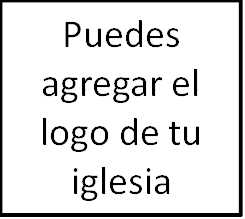 Clase 11: La rendición de cuentas bíblicaIntroducciónEstás en una guerra por la vida y la muerte. La batalla no puede ser ganada luchando por ti mismo. Necesitas ayuda del Señor provista por el Espíritu Santo y a través de otros creyentes. Este es el diseño de Dios para tu vida—pelear junto a los demás que están luchando para eliminar el pecado y parecerse más a Cristo.Para este fin, queremos pasar el día de hoy reflexionando acerca de la responsabilidad bíblica y como luce en la vida de los creyentes. Los cristianos deben buscar la rendición de cuentas Comenzamos con tres razones bíblicas por las que queremos buscar rendir cuentas. La Escritura motiva la confesión «Contra ti, contra ti solo he pecado, y he hecho lo malo delante de tus ojos» (Salmo 51:4). «Confesaos vuestras ofensas unos a otros, y orad unos por otros, para que seáis sanados» (Santiago 5:16).   «El que encubre sus pecados no prosperará; mas el que los confiesa y se aparta alcanzará misericordia» (Proverbios 28:13). La Escritura nos advierte acerca del auto-engaño  «Mirad, hermanos, que no haya en ninguno de vosotros corazón malo de incredulidad para apartarse del Dios vivo; antes exhortaos los unos a los otros cada día, entre tanto que se dice: Hoy; para que ninguno de vosotros se endurezca por el engaño del pecado» (Hebreos 3:12-13). La Escritura nos motiva a la honestidad acerca de la debilidad«Puesto que muchos se glorían según la carne, también yo me gloriaré. Si es necesario gloriarse, me gloriaré en lo que es de mi debilidad» (2 Corintios 11:18, 30). «Bástate mi gracia; porque mi poder se perfecciona en la debilidad» (2 Corintios 12:7). «Porque cuando soy débil, entonces soy fuerte» (2 Corintios 12:10). La necesidad de rendir cuentas Guía para relaciones de rendición de cuentasHaz buenas preguntas (Proverbios 20:5). No tengas temor a confrontar (Proverbios 24:5-6) Proverbios 24:5-6 dice: «El hombre sabio es fuerte, y de pujante vigor el hombre docto. Porque con ingenio harás la guerra, y en la multitud de consejeros está la victoria».Sé honesto (Proverbios 24:26)Sé vulnerable (2 Corintios 6:11-13) Ten gracia (Colosenses 4:6; Proverbios 15:1).